ГУО «Брестский областной институт развития образования»УМЦ социально-педагогической работы, охраны детства и спецобразованияРекомендациипо организации работы учреждений общего среднего образования,  в том числе санаторных школ - интернатов с несовершеннолетними, признанными находящимися в социально опасном положении2017О  направлении рекомендаций	В целях организации эффективной работы санаторных 
школ-интернатов с несовершеннолетними, признанными находящимися в  социально опасном положении направляем для руководства в работе методическое письмо УМЦ социально-педагогической работы охраны детства и спецобразования «Рекомендации по организации работы учреждений общего среднего образования, в том числе санаторных 
школ - интернатов с несовершеннолетними, признанными находящимися в социально опасном положении».	Просим довести указанное письмо до сведения заинтересованных.	Приложение: на 6 л. в 1 экз.Ректор института                                                                     Ю.А. ИвановЭлектронная версия соответствует оригиналу10 Фетисова 41 20 99Под учреждениями общего среднего образования понимаются все виды учреждений общего среднего образования, установленные в статье 156 Кодекса Республики Беларусь об образовании.Учитывая специфику деятельности санаторных школ - интернатов, временный характер пребывания детей на оздоровлении, необходимо наладить четкое взаимодействие между учреждениями образования и санаторными школами - интернатами в вопросах организации работы с несовершеннолетними, признанными находящимися в социально опасном положении (далее – СОП). Взаимодействие учреждений образования в работе с несовершеннолетними, признанными находящимися в СОП осуществляется посредством обмена информацией.На уровне отделов образования, спорта и туризма горрайисполкомовУчет несовершеннолетних, признанных находящимися в СОП, 
на уровне района (города) ведут отделы образования, спорта и туризма горрайисполкомов или социально-педагогические центры 
(далее – СПЦ) на основании информации, получаемой от учреждений образования, расположенных на территории района (города). Соответственно, при направлении ребенка, находящегося в СОП в санаторную школу-интернат в пределах одного района, ответственный за актуализацию районного (городского) банка данных специалист изменяет в районном (городском) банке данных сведения о месте обучения несовершеннолетнего, не исключая его из банка данных. При выбытии несовершеннолетнего на оздоровление в санаторную школу-интернат, расположенную на территории иного района, ответственный за актуализацию районного (городского) банка данных специалист исключает сведения о ребенке из районного (городского) банка данных и направляет информацию о необходимости включения сведений о ребенке СОП в районный (городской) банк данных, того района (города) на территории, которого находится санаторная школа-интернат, принявшая ребенка.  На уровне учреждения образованияРешение о признании несовершеннолетнего, находящимся в СОП принимается советом по профилактике безнадзорности и правонарушений несовершеннолетних (далее – Совет профилактики) того учреждения образования, в котором обучался ребенок до направления на оздоровление в санаторную школу - интернат. При направлении несовершеннолетнего на оздоровление в санаторную школу-интернат учреждение образования в течение трех дней предоставляет в санаторную школу - интернат информацию о том, признан либо не признан несовершеннолетний, находящимся в СОП.В случае, если несовершеннолетний признан находящимся в СОП,  дополнительно предоставляются: копия акта обследования условий жизни и воспитания несовершеннолетнего, на основании которого  ребенок признан находящимся в СОП; копия индивидуального плана защиты прав и законных интересов несовершеннолетнего, находящегося в СОП, с учетом нахождения его на оздоровлении в санаторной школе - интернате 
(далее – индивидуальный план)копия плана помощи копия выписки из протокола Совета профилактики о признании ребенка, находящимся в СОП;информация учреждения образования о работе с ребенком и семьей по индивидуальному плану;ежемесячные акты обследования жилищно-бытовых условий проживания родителей/ информации о посещении семьи (предоставляются с целью отслеживания динамики развития ситуации в семье в то время, когда ребенок находится на оздоровлении). В период нахождения несовершеннолетнего на оздоровлении в санаторной школе - интернате учреждение образования:не отменяет решение о признании несовершеннолетнего, находящимся в СОП (Направление несовершеннолетнего на оздоровление в санаторную школу-интернат не дает оснований учреждению образования принимать решение об отмене решения о признании несовершеннолетнего, находящимся в СОП) в учетные данные по учреждению вносит отметку о выбытии ребенка с указанием периода пребывания в санаторной - школе интернате; продолжает вести учетно-профилактическое дело несовершеннолетнего;направляет в отдел образования, спорта и туризма горрайисполкома информацию об изменении учреждения образования с указанием периода нахождения ребенка на оздоровлении;фиксирует в протоколе Совета профилактики решение: в связи с направлением несовершеннолетнего на оздоровление в ГУО «Санаторная школа-интернат» на период с … по: (СППС направить необходимые документы в адрес ГУО «Санаторная школа-интернат» до (указать дату);продолжить работу с родителями несовершеннолетнего  в рамках индивидуального плана; ежемесячно (указать дату) направлять отчеты о работе  с родителями в санаторную школу - интернат с указанием динамики изменений происходящих в семье; ежемесячно запрашивать из санаторной школы-интерната информацию о выполнении мероприятий индивидуального плана защиты прав и законных интересов несовершеннолетнего) в случае не поступления  запрашивает  обеспечивает работу с родителями ребенка, находящегося в СОП (согласно индивидуальному плану и плану помощи);ежемесячно запрашивает отчеты о выполнении индивидуального плана;взаимодействует с отделом образования, спорта и туризма горрайисполкома или СПЦ и направляет ежемесячные (ежеквартальные отчеты) о выполнении индивидуального плана, с учетом обобщенных отчетов, полученных из санаторной школы-интерната.В случае выбытия несовершеннолетнего из учреждения образования в санаторную школу-интернат, расположенную на территории  иного района, учреждение образования, из которого выбыл ребенок, исключает сведения о несовершеннолетнем из учетных данных учреждения и направляет выписку из протокола Совета профилактики в отдел образования, спорта и туризма горрайисполкома (СПЦ) о необходимости исключения сведений о несовершеннолетнем из районного (городского) банка данных. При этом функция по организации работы с родителями остается за учреждением образования, в учетно-профилактическом деле продолжают накапливаться документы по работе с родителями и переписка с санаторной школой-интернатом. Решение Совета профилактики об отмене решения о признании несовершеннолетнего, находящимся в СОП, не принимается .Отмена решения о признании несовершеннолетнего, находящимся в СОП, принимается Советом профилактики только в случае устранения причин неблагополучия в семье, повлекших признание несовершеннолетнего находящимся в СОП, либо выбытия несовершеннолетнего в другое учреждение образования на постоянный срок, в связи со сменой места жительства. Для этого составляются: уведомление учреждения образования о переводе  несовершеннолетнего в иное учреждение образование и исключение его из банка данных СОП по причине выбытия;акт обследования условий жизни и воспитания несовершеннолетнего (с указанием произошедших изменений); заключение о целесообразности отмены решения о признании несовершеннолетнего, находящегося в СОП. (В заключение должна быть отражена информация по устранению причин неблагополучия). Вышеперечисленные документы и выписка из протокола заседания Совета профилактики помещаются в 
учетно-профилактическое дело несовершеннолетнего и являются основанием для закрытия данного дела и помещения его в архив.На уровне санаторной школы - интерната В случае не получения в трехдневный срок информации из учреждения образования, о том признавался либо не признавался несовершеннолетний находящимся в СОП, санаторная школа - интернат в течение пяти дней со дня зачисления несовершеннолетнего направляет письмо-напоминание в учреждение образования из которого прибыл ребенок, с просьбой сообщить признавался ли несовершеннолетний находящимся в СОП, и в случае необходимости выслать необходимые документы.После получения необходимых документов:на заседании Совета профилактики рассматривает поступившие из учреждения образования материалы и выносит решение: (рассмотрев материалы, представленные ГУО «Средняя школа №», по признанию несовершеннолетнего Ф.И.О. в СОП:организовать работу по реабилитации несовершеннолетнего, в том числе работу с родителями (посещения ребенка родителями, контакты с педагогическими работниками, обеспечение ребенка необходимыми для учебы и развития принадлежностями и т.п.)принять к исполнению индивидуальный план учреждения образования;утвердить дополнения к индивидуальному плану защиты прав и законных интересов (дополнения к индивидуальному плану разрабатываются на период нахождения ребенка в санаторной школе-интернате, но не более периода, указанного в индивидуальном плане учреждения образования)  ежемесячно направлять в ГУО информацию о выполнении мероприятий индивидуального плана защиты прав и законных интересов несовершеннолетнего); реализует индивидуальный план, разработанный учреждением образования;разрабатывает дополнения к индивидуальному плану (дополнения к индивидуальному плану должны носить индивидуальный характер и составляется на каждого несовершеннолетнего, исходя из его возраста и индивидуальных психологических и физиологических особенностей; должны предусматривать социально-педагогическую  реабилитацию и психологическую помощь ребенку, взаимодействие с родителями несовершеннолетнего, субъектами профилактики, иные мероприятия с учетом специфики учреждения. Работа по устранению причин и условий неблагополучия ребенка должна строиться на основе взаимодействия учреждения образования и других ведомств). Дополнения к плану оформляются в соответствии с Приложением 3 к Инструкции о порядке выявления несовершеннолетних, нуждающихся в государственной защите, утвержденной постановлением Министерства образования Республики Беларусь 28 июля 2004 г. № 47 
(далее – Инструкция № 47) и утверждаются директором санаторной школы-интерната. В соответствии с требованиями Инструкции № 47 дополнения к индивидуальному плану должны быть утверждены в течение недели со дня зачисления несовершеннолетнего;формирует учетно-профилактическое дело несовершеннолетнего;  ведет учёт детей, признанных находящимися в СОП на уровне своего учреждения;ведет журнал учета поступления информации о несовершеннолетних, находящихся в СОП (Приложение 1) В случае самостоятельного выявления семейного неблагополучия признает несовершеннолетнего, находящимся в СОП.При выбытии ребенка информация о проводимой с ним работе в рамках индивидуального плана защиты прав и законных интересов направляется в принимающее учреждение образования. Выписка из протокола Совета профилактики о прекращении работы в связи с выбытием несовершеннолетнего по постоянному месту учебы помещается в учетно-профилактическое дело, дело помещается в архив. В случае поступления несовершеннолетнего в санаторную 
школу-интернат из учреждения образования иного района, 
санаторная школа-интернат включает сведения о несовершеннолетнем в учетные данные своего учреждения и направляет выписку из протокола Совета профилактики в отдел образования, спорта и туризма горрайисполкома либо СПЦ о необходимости включения сведений о несовершеннолетнем в районный банк данных. Методическую помощь в организации работы с детьми СОП специалистам санаторной школы - интерната должны оказывать СПЦ района (города) по территориальному принципу. Приложение 1Журнал учета поступления информации о несовершеннолетних, находящихся в СОПУпраўленне адукацыi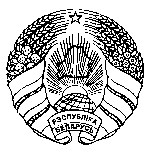 Брэсцкага аблвыканкамаДЗЯРЖАЎНАЯ ЎСТАНОВА АДУКАЦЫІ“БРЭСЦКІ АБЛАСНЫ ІНСТЫТУТ РАЗВІЦЦЯ АДУКАЦЫІ”вул. Я.Купалы, 20/1, 224020, г. Брэст  тэл./ факс 46 17 87эл. адрас: boiro@brest-region.edu.by14.04.2017 №01-10/595На № ___________ад _______Управление образованияБрестского облисполкома ГОСУДАРСТВЕННОЕ УЧРЕЖДЕНИЕ ОБРАЗОВАНИЯ“ БРЕСТСКИЙ ОБЛАСТНОЙ ИНСТИТУТ РАЗВИТИЯ ОБРАЗОВАНИЯ”ул. Я.Купалы, 20/1, 224020, г. Брест  тэл./ факс 46 17 87эл. адрес: boiro@brest-region.edu.byУпраўленне адукацыiБрэсцкага аблвыканкамаДЗЯРЖАЎНАЯ ЎСТАНОВА АДУКАЦЫІ“БРЭСЦКІ АБЛАСНЫ ІНСТЫТУТ РАЗВІЦЦЯ АДУКАЦЫІ”вул. Я.Купалы, 20/1, 224020, г. Брэст  тэл./ факс 46 17 87эл. адрас: boiro@brest-region.edu.by14.04.2017 №01-10/595На № ___________ад _______АдресатНачальникам отделов образования, спорта и туризма горрайисполкомовДиректорам санаторных-школ-интернатовАдресатНачальникам отделов образования, спорта и туризма горрайисполкомовДиректорам санаторных-школ-интернатов№ п/пДатаИсточник поступления информацииФ.И.О. ребенка, домашний адрес Ф. И. О. законных представителей, домашний адресСодержание информацииМеры реагированияОтветственный